 PROGRAMUL DE EDUCAŢIE, BURSE, UCENICIE ŞI ANTREPRENORIATUL TINERILOR, ÎN ROMÂNIAFINANŢAT PRIN GRANTURILE SEE 2014-2021APEL PENTRU PROPUNERI DE PROIECTE 2020PROIECTE NAȚIONALE ÎN DOMENIUL ÎNVĂŢĂMÂNTULUI PROFESIONAL ŞI TEHNIC (ÎPT)                                                     Limba de completare: RO1. Date generale:Informaţii generale:Înainte de a completa formularul de candidatură, vă rugăm să citiţi secţiunile relevante din Apelul pentru propuneri de proiecte 2020, publicat de Operatorul de Program (PO), apel care conţine informaţii suplimentare; linkuri la aceste documente şi unele informaţii pot fi găsite la adresa: www.eea4edu.ro  Acest formular de candidatură este dedicat numai instituțiilor/autorităților publice din Rommânia cu responsabilități în domeniul ÎPT la nivel național, regional sau județean . Instituţia candidată trebuie să transmită formularul de candidatură şi documentele anexe ataşate prin e-mail, la adresa:  proiecte_VET@eea4edu.ro Termenul limită de depunere a candidaturii la P.O.  este: 18.06.2021 nu mai târziu de ora 13.00, ora României.Candidaturile depuse după termenul limită vor fi respinse. Vă informăm că formularele de candidatură: cu modificări, scrise de mână, pe hârtie, trimise prin FAX sau poştă nu vor fi luate în consideraţie. Formularul trebuie completat în limba română. Este obligatoriu ca anexele menţionate în Apelul pentru propuneri de proiecte 2020: Declaraţia de onoare,  Planul de comunicare, Tabelul cu bugetul detaliat, scrisorile de intenție și CV-urile experților/formatorilor pentru care s-a solicitat finanțaresă fie ataşate în e-mail-ul prin care se transmite formularul de candidatură. În secţiunea Listă de verificare//Notă privind protecţia de date/Declaraţie de onoare candidatul este informat cu privire la condiţiile importante referitoare la depunerea cererii de finanţare.2 Date generale2.1.1 Instituţia candidată Vă rugăm să indicaţi regiunea în care se află instituţia candidată (în concordanţă cu Nomenclatorul Statistic pentru Unităţi Teritoriale):  RO11 Nord Vest      RO12 –Centru        RO21 Nord-Est      RO22 Sud-Est      RO31 Sud-Muntenia     RO32 Bucuresti-Ilfov                                                                                       RO41 Sud-Vest Oltenia        RO42 VestPersoana de contact (coordonatorul de proiect)2.1.3 Persoana de contact pentru management financiar al proiectului2.1.4 Reprezentant legal al instituţiei2.4  Consultant - Dacă a fost implicat un consultant în pregătirea formularului de candidatură pentru acest proiect vă rugăm să furnizaţi următoarele date de contact:Detalii privind consultantul3. DESCRIEREA PROIECTULUI3.1 Relevanţa pentru obiectivele programului  finanţat prin Mecanismul Financiar SEE (sunt posibile mai multe opţiuni): Îmbunătăţirea calităţii şi relevanţei educaţiei şi formării; Mobilitatea de învăţare a studenţilor şi a personalului din învăţământul universitar între ţările donatoare şi ţările beneficiare;Cooperarea şi parteneriatele între educaţie şi piaţa muncii; Dezvoltarea profesională a cadrelor didactice3.2 Rezumatul proiectului (vă rugăm să ţineţi cont de faptul că acest rezumat ar putea fi folosit pentru promovare de către PO, NFP, DS sau DPPs)Vă rugăm să prezentaţi un rezumat al proiectului dumneavoastră în Română şi Engleză. Vă recomandăm ca rezumatul să fie concis şi clar şi să conţină cel puţin următoarele elemente: contextul proiectului, obiectivele proiectului dumneavoastră, numărul şi profilul participanţilor (la proiect şi la evenimentul/evenimentele organizat/organizate în cadrul proiectului), descrierea activităţilor din proiect, o scurtă descriere a rezultatelor şi impactului vizat şi beneficiile potenţiale pe termen lung.  (maximum o pagină pentru fiecare versiune)3.3 Cele mai relevante domenii de calificare și calificări  cărora se adresează proiectulProfil tehnic incluzând următoarele domenii de calificare:  electronică şi automatizări  electric  energetic  IT   mecanic electromecanic  producţie media  tehnici poligrafice  transport  industria lemnului construcţii,  instalaţii şi lucrări publice   materiale de construcţii  industria textilă şi a pielăriei   chimie industrială,   metalurgie   minerit petrol şi gaze naturale.Profil Servicii, incluzând:  turism şi alimentaţie  economic  comerţ  estetica şi igiena corpului uman  asistenţă pedagogică şi de sănătate.Resurse naturale şi protecţia mediului, incluzând:  industrie alimentară  agricultură  silvicultură  protecţia mediului.Toate domeniile și calificările 3.4  Informaţii generale despre instituția candidată (domeniul de activitate, responsabilități în domeniul ÎPT, nivelul la care se manifestă aceste responsabilități (național, regional, județean), numărul de angajați, numărul de angajați cu responsabilități în domeniul ÎPT, experiența și expertiza în domeniul ÎPT, numărul de evenimente și tipul acestora organizate de instituție pentru actori din ÎPT in ultimii doi ani)3.5. Căror nevoi se adresează proiectul?3.6 Ce eveniment/evenimente doriți să organizați, (pentru fiecare eveniment: tema, durata, data de desfășurare, locul de desfășurare, numărul de participanți, numărul de experți/formatori și profilul acestora)3.7 Prezentați persoanele din instituția candidată implicate în organizarea evenimentului/evenimentelor și în diseminarea și exploatarea rezultatelor (număr de persoane, sarcini curente de activitate în cadrul instituției, experiență în domeniul vizat de proiect).3.8 Prezentați profilul participanților la eveniment/evenimente (atribuții/responsabilități și experiență  în domeniul ÎPT, instituțiile din care provin, număr de participanți din fiecare tip de instituție) 3.9 Explicați modul în care prin proiect se va contribui la diminuarea dificultăților/adresarea nevoilor menționate la 3.5 4. IMPLEMENTAREA PROIECTULUI4.1 Descrieți activitățile care vor fi derulate pentru organizarea evenimentului/evenimentelor4.2 Descrieţi evenimentul/evenimentele organizat/organizate în cadrul proiectului. Pentru fiecare eveniment prezentați: scopul, agenda, locul de desfășurare, metodele, instrumentele și materialele folosite.5. IMPACT ŞI DISEMINARE5.1 Precizaţi rezultatele aşteptate ale învăţării obţinute de participanţii la eveniment/evenimente.5.2  Precizaţi rezultatele aşteptate ale proiectului pentru instituţiile reprezentate de participanții la eveniment (inclusiv instituția promotoare).5.3 Precizaţi produsele/materialele folosite pentru derularea evenimentului/evenimentelor și pe cele care vor fi realizate pe durata acestuia. 5.4 Precizați cum vor fi  folosite aceste produse/materiale la nivelul instutițiilor cu responsabilități în ÎPT și la nivelul unităților de învățământ din ÎPT. 5.4 Descrieţi modul în care vor fi diseminate rezultatele evenimentului/evenimentelor și ale proiectului în general.5.4 Descrieţi modul în care vor fi exploatate rezultatele învățării obtinute de persoanele implicate în proiect .6. Finanţarea solicitată: Grantul total solicitat, menţionat în tabelul următor, trebuie să coincidă cu cel obţinut în urma completării tabelului cu bugetul detaliat disponibil aici Grant total solicitat7. PROTECŢIA DATELOR PERSONALEPrelucrarea acestui formular poate implica înregistrarea și prelucrarea datelor cu caracter personal. Aceste date vor fi procesate în conformitate cu:Regulamentul (UE) 2018/1725 al Parlamentului European și al Consiliului privind protecția persoanelor fizice cu privire la prelucrarea datelor cu caracter personal de către instituțiile, organele, oficiile și agențiile Uniunii și libera circulație a acestora date și care abrogă Regulamentul (CE) nr. 45/2001 și Decizia nr. 1247/2002 / CE. Orice date cu caracter personal solicitate vor fi utilizate numai în scopul prevăzut.Candidaţii/Participanţi din Statele Donoare se supun  legislaţiei naţionale din ţara lor privind înregistrarea şi prelucrarea datelor cu caracter personal.Aveţi dreptul să obţineţi la cerere acces la datele dvs. personale şi să remediaţi toate datele care sunt inexacte sau incomplete. Dacă aveţi întrebări cu privire la prelucrarea datelor dvs. personale, puteţi să le adresaţi Operatorului de Program. Aveţi dreptul de a recurge în orice moment, în chestiuni legate de prelucrarea datelor dvs. personale, la organismul naţional de supraveghere pentru protecţia datelor sau la Autoritatea Europeană pentru Protecţia Datelor (https://secure.edps.europa.eu).Prin prezenta, sunt de acord cu utilizarea şi prelucrarea datelor cu caracter personal furnizate în cererea de finanţare, care pot fi necesare pentru nevoile Programului SEE pentru Educaţie, Burse, Ucenicie şi Antreprenoriatul Tinerilor - România.8. DECLARAŢIA DE ONOAREPentru a ataşa Declaraţia de Onoare acestui formular de candidatură, vă rugăm să citiţi, tipăriţi şi semnaţi  documentul, care apoi va fi scanat si anexat candidaturii.Se semnează de către reprezentantul legal al instituţiei candidate. Subsemnatul, certific faptul că informaţiile conţinute în prezentul formular de candidatură şi bugetul detaliat solicitat sunt corecte, conform cu informaţiile pe care le am. Am prezentat o cerere de finanţare pentru SEE 2014-2021, aşa cum se prevede în Ghidul candidaţilor 2020 şi în Apelul pentru propuneri de proiecte 2020.
 Declar că:toate informaţiile conţinute în prezenta candidatură şi în anexe sunt corecte;instituţia pe care o reprezint are capacitatea juridică adecvată de a participa la depunerea de cereri de finanţare;sunt autorizat(ă) să semnez contracte/acorduri în numele instituţiei candidate.
Certific că:instituţia pe care o reprezint are capacitatea financiară şi operaţională pentru a finaliza proiectul propus;instituţia pe care o reprezint:nu este în stare de faliment, sau lichidată/în curs de lichidare sau administrată de instanţele judecătoreşti, nu a încheiat un acord cu creditorii, nu şi-a suspendat activitatea, nu face obiectul unor proceduri referitoare la aceste aspecte şi nici nu se află într-o situaţie similară care rezultă dintr-o procedură similară prevăzută de legislaţia sau reglementările naţionale;nu a fost condamnată pentru o infracţiune referitoare la conduita profesională printr-o hotărâre judecătorească cu putere de "lucru judecat";nu s-a făcut vinovată de o greşeală profesională gravă dovedită prin orice mijloace care pot fi justificate de PO;şi-a îndeplinit obligaţiile privind plata contribuţiilor la asigurările sociale sau plata impozitelor în conformitate cu dispoziţiile legale din România;nu a făcut obiectul unei hotărâri cu putere de "lucru judecat" pentru fraudă, corupţie, implicare într-o organizaţie criminală sau orice altă activitate ilegală.
Am luat la cunoştinţă faptul că:instituţia pe care o reprezint nu va primi grantul dacă se găseşte, în momentul procedurii de acordare a acestuia, în contradicţie cu oricare dintre declaraţiile certificate anterior în acest document sau în următoarele situaţii:este supusă unui conflict de interese (din motive familiale, personale sau politice sau prin interese naţionale, economice sau de altă natură în comun cu o instituţie sau cu o persoană implicată direct sau indirect în procedura de acordare a grantului);se face vinovată de declaraţii false în furnizarea informaţiilor solicitate de PO ca o condiţie de participare la procedura de acordare a grantului sau nu a furnizat aceste informaţii;în cazul aprobării acestei cereri, PO are dreptul de a publica numele şi adresa acestei instituţii, subiectul grantului şi suma acordată, precum şi modul de finanţare.instituţia mea şi celelalte instituţiile partenere sunt de acord să participe, la cerere, în activităţile de diseminare şi exploatare desfăşurate de PO sau de alte instituţii implicate în finanţarea SEE 2014-2021, unde poate fi necesară şi participarea persoanelor individuale.
Am luat la cunoştinţă faptul că pot fi impuse instituţiei pe care o reprezint sancţiuni administrative şi financiare dacă se face vinovată de o declaraţie greşită sau se constată că aceasta nu şi-a îndeplinit în mod serios obligaţiile contractuale care rezultă din contract sau din procedura de atribuire a grantului.9. LISTĂ DE VERIFICAREInainte de trimiterea candidaturii la Operatorul de program (ANPCDEFP) vă rugăm să vă asiguraţi că: Propunerea dvs. îndeplineşte toate criteriile de eligibilitate stabilite în Apelul pentru propuneri de proiecte de acest tip. Formularul de candidatură (atât secţiunile descriptive cât şi secţiunea detaliată a solicitării bugetare) a fost completat în întregime. Aţi ataşat toate documentele relevante:Declaraţia de onoare semnată de reprezentantul legal menţionat în formularul de cadidatură;Planul de comunicare;Tabelul bugetar;CV-urile și scrisorile de intenție ale experților/formatorilor pentru care s-a solicitat finanțare. Aţi respectat termenul limită publicat în Apelul pentru propuneri de proiecte 2020. ANEXEReţineţi că toate documentele menţionate în secţiunea 9."Lista de verificare" trebuie să fie ataşate e-mail-ului prin care se transmite formularul de candidatură.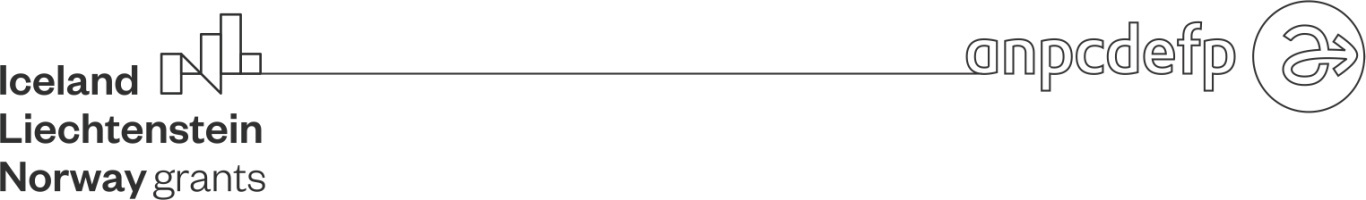 Apelul  2020 Formularul de candidaturăProiecte naționale  în domeniul ÎPTDenumirea legală a instituţiei:      Denumirea legală a instituţiei:      Titlul proiectului:      Titlul proiectului:      Acronimul proiectului (dacă are):      Acronimul proiectului (dacă are):      Data de început a proiectului:      Data de sfârşit a proiectului:      Denumirea legală a instituţiei(Caractere latine)Statutul legal(Public/Privat)Adresa(Str, nr, cod poştal, localitate, judeţ)WebsiteTitlulPrenumeNumeDepartamentTelefonMobilFaxEmailTitlulPrenumeNumeDepartamentTelefonMobilFaxEmailTitlulPrenumeNumeDepartamentTelefonMobilFaxEmailDenumirea legală a instituţiei  (Numai pentru entităţi cu personalitate juridică)AdresaWebsiteTitlulPrenumeNumeTelefonMobilEmailNumele instituţieiGrant solicitat (Euro)Grant total solicitat